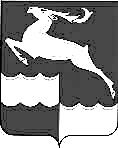 АДМИНИСТРАЦИЯ КЕЖЕМСКОГО РАЙОНАКРАСНОЯРСКОГО КРАЯПОСТАНОВЛЕНИЕ28.06.2023					  № 545-п				        г. КодинскО внесении изменений в постановление Администрации Кежемского района от 11.10.2013 № 1184-п «Об утверждении муниципальной программы Кежемского района «Управление муниципальными финансами»В соответствии со ст. 179 Бюджетного кодекса Российской Федерации, постановлением Администрации Кежемского района от 11.09.2013 № 1059-п «Об утверждении Порядка принятия решений о разработке муниципальных программ Кежемского района, их формировании и реализации», постановлением Администрации Кежемского района от 12.09.2013 № 1065-п «Об утверждении Перечня муниципальных программ Кежемского района», руководствуясь ст.ст. 17, 32 Устава Кежемского района ПОСТАНОВЛЯЮ:Внести в приложение к постановлению Администрации Кежемского района от 11.10.2013 № 1184-п «Об утверждении муниципальной программы Кежемского района «Управление муниципальными финансами» (в редакции постановлений Администрации Кежемского района от 17.02.2014 № 125-п, от 31.10.2014 № 1221-п, от 20.03.2015 № 255-п, от 29.09.2015 № 888-п, от 14.09.2016 № 735-п, от 31.01.2017 № 62-п, от 27.04.2017 №353-п, от 31.07.2017 № 586-п, от 10.08.2018 № 553-п, от 12.12.2018 № 932-п, от 12.03.2019 №184-п, от 07.08.2019 № 559, от 18.10.2019 №716-п, от 24.10.2019 № 737-п, от 25.03.2020 №179-п, от 30.11.2020 № 758-п, от 02.03.2021 №168-п, от 15.06.2021 № 410-п, от 02.11.2021 № 711-п, от 15.02.2022 №94-п, от 22.04.2022 №274-п, от 18.07.2022 №520-п, от 14.02.2023 № 125-п, от 16.05.2023 №425-п) следующие изменения:1.1. В разделе 1 Муниципальной программы Кежемского района «Управление муниципальными финансами»:- слова «Целевые показатели и показатели результативности муниципальной программы» заменить словами «Перечень целевых показателей муниципальной программы с указанием планируемых к достижению значений в результате реализации муниципальной программы (Приложение 1 к паспорту муниципальной программы)»- слова «Ресурсное обеспечение муниципальной программы» заменить словами «Ресурсное обеспечение и прогнозная оценка расходов на реализацию целей муниципальной программы с учетом источников финансирования, в том числе по уровням бюджетной системы (Приложение 3 к паспорту муниципальной программы)» 1.2. В разделе 6 слова «№ 1 к муниципальной программе» заменить словами «№ 2 к паспорту муниципальной программы»;1.3. В разделе 7 слова «№ 2 к муниципальной программе» заменить словами «№ 3 к паспорту муниципальной программы»;1.4. Приложение № 1 к паспорту муниципальной программы изложить в новой редакции согласно приложению 1 к настоящему постановлению.1.5. Дополнить приложением № 2 к паспорту муниципальной программы согласно приложению 2 к настоящему постановлению.1.6. Дополнить приложением № 3 к паспорту муниципальной программы согласно приложению 3 к настоящему постановлению.1.7. Приложения № 1, 2 к муниципальной программе исключить.1.8. В приложении № 3 к муниципальной программе – Подпрограмме 1 «Создание условий для эффективного и ответственного управления муниципальными финансами, повышения устойчивости бюджетов муниципальных образований Кежемского района»:- слова «Целевые индикаторы подпрограммы» заменить словами «Ожидаемые результаты от реализации подпрограммы, перечень и значения показателей результативности подпрограммы»- пункт 3.6. раздела 3 изложить в следующей редакции:«Перечень и значения показателей результативности приведены в приложении № 1 к подпрограмме.»;1.9. Приложение № 1 к подпрограмме 1 изложить в новой редакции согласно приложению 4 к настоящему постановлению.1.10. Приложение № 2 к подпрограмме 1 изложить в новой редакции согласно приложению 5 к настоящему постановлению.1.11. В приложении № 4 к муниципальной программе – Подпрограмме 2 «Управление муниципальным долгом Кежемского района»:- слова «Целевые индикаторы подпрограммы» заменить словами «Ожидаемые результаты от реализации подпрограммы, перечень и значения показателей результативности подпрограммы»- абзац пятый пункта 3.7 раздела 3 изложить в следующей редакции:«Перечень и значения показателей результативности подпрограммы приведены в приложении № 2 к подпрограмме.»1.12. Приложение № 2 к подпрограмме 2 изложить в новой редакции согласно приложению 6 к настоящему постановлению.1.13. Приложение № 3 к подпрограмме 2 изложить в новой редакции согласно приложению 7 к настоящему постановлению.1.14.В приложении № 5 к муниципальной программе – Подпрограмме 3«Обеспечение реализации муниципальной программы и прочие мероприятия»:- слова «Целевые индикаторы подпрограммы» заменить словами «Ожидаемые результаты от реализации подпрограммы, перечень и значения показателей результативности подпрограммы»- раздел 3 дополнить пунктом 3.4. следующего содержания:«3.4. Перечень и значения показателей результативности подпрограммы приведены в приложении № 1 к подпрограмме.»- раздел 6 дополнить абзацем следующего содержания:«Доля главных распорядителей бюджетных средств, муниципальных образований района, обеспеченных возможностью работы в информационных системах исполнения бюджета – 100 %.»1.1.15. Приложение № 1 к подпрограмме 3 изложить в новой редакции согласно приложению 8 к настоящему постановлению.1.1.16. Приложение № 2 к подпрограмме 3 изложить в новой редакции согласно приложению 9 к настоящему постановлению.2. Контроль за исполнением настоящего постановления возложить на заместителя Главы Кежемского района по экономике и финансам Фраиндт С.А.3. Постановление вступает в силу со дня, следующего за днем его официального опубликования в газете «Кежемский Вестник».Главы района 								     П.Ф. БезматерныхПриложение 1к постановлению Администрации районаот 28.06.2023 № 545-пПриложение № 1к паспорту муниципальной программыПеречень целевых показателей муниципальной программы с указанием планируемых к достижению значений в результате реализации муниципальной программыПриложение 2к постановлению Администрации районаот 28.06.2023 № 545-пПриложение №2к паспорту муниципальной программыРаспределение планируемых расходов по мероприятиям и подпрограммам муниципальной программы Приложение 3к постановлению Администрации районаот 28.06.2023 № 545-пПриложение № 3к паспорту муниципальной программыРесурсное обеспечение и прогнозная оценка расходов на реализацию целей муниципальной программы с учетом источников финансирования, в том числе по уровням бюджетной системыПриложение 4к постановлению Администрации районаот 28.06.2023 № 545-пПриложение № 1к подпрограмме № 1Перечень и значения показателей результативности подпрограммыПриложение 5к постановлению Администрации районаот 28.06.2023 № 545-пПриложение № 2к подпрограмме № 1Перечень мероприятий подпрограммы с указанием объема средств на их реализацию и ожидаемых результатовПриложение 6к постановлению Администрации районаот 28.06.2023 № 545-пПриложение № 2к подпрограмме № 2Перечень и значения показателей результативности подпрограммыПриложение 7к постановлению Администрации районаот 28.06.2023 № 545-пПриложение № 3к подпрограмме № 2Перечень мероприятий подпрограммы с указанием объема средств на их реализацию и ожидаемых результатовПриложение 8к постановлению Администрации районаот 28.06.2023 № 545-пПриложение № 1к подпрограмме № 3Перечень и значения показателей результативности подпрограммыПриложение 9к постановлению Администрации районаот 28.06.2023 № 545-пПриложение № 2к подпрограмме № 3Перечень мероприятий подпрограммы с указанием объема средств на их реализацию и ожидаемых результатов№п/пЦели, целевые показатели муниципальной программыЕдиница измерения2022 год2023 год (план)2023 год (факт)2024 год2025 год1Цель: обеспечение долгосрочной сбалансированности и устойчивости бюджетной системы Кежемского района, повышение качества и прозрачности управления муниципальными финансамиЦель: обеспечение долгосрочной сбалансированности и устойчивости бюджетной системы Кежемского района, повышение качества и прозрачности управления муниципальными финансамиЦель: обеспечение долгосрочной сбалансированности и устойчивости бюджетной системы Кежемского района, повышение качества и прозрачности управления муниципальными финансамиЦель: обеспечение долгосрочной сбалансированности и устойчивости бюджетной системы Кежемского района, повышение качества и прозрачности управления муниципальными финансамиЦель: обеспечение долгосрочной сбалансированности и устойчивости бюджетной системы Кежемского района, повышение качества и прозрачности управления муниципальными финансамиЦель: обеспечение долгосрочной сбалансированности и устойчивости бюджетной системы Кежемского района, повышение качества и прозрачности управления муниципальными финансамиЦель: обеспечение долгосрочной сбалансированности и устойчивости бюджетной системы Кежемского района, повышение качества и прозрачности управления муниципальными финансамиЦель: обеспечение долгосрочной сбалансированности и устойчивости бюджетной системы Кежемского района, повышение качества и прозрачности управления муниципальными финансами1.1Доля расходов на обслуживание муниципального долга в расходах районного бюджета (без учета субвенций)процентне более 1не более 1-не более 1не более 11.2Доля расходов районного бюджета, формируемых в рамках муниципальных программ Кежемского районапроцентНе менее 90Не менее 90-Не менее 90Не менее 901.3Обеспечение минимального размера бюджетной обеспеченности муниципальных образований Кежемского района после выравниваниятыс. руб./чел.Не менее 5,8Не менее 7,0-Не менее 7,0Не менее 7,01.4Отсутствие в бюджетах муниципальных образований Кежемского района просроченной кредиторской задолженности по выплате заработной платы с начислениями работникам бюджетной сферы и по исполнению обязательств перед гражданами тыс. рублей0,00,0-0,00,01.5Отношение объема муниципального долга Кежемского района по состоянию на 1 января года, следующего за отчетным, к общему годовому объему доходов районного бюджета в отчетном финансовом году (без учета объемов безвозмездных поступлений)процентне более 30не более 30-не более 30не более 301.6Просроченная задолженность по долговым обязательствам Кежемского районатыс. рублей0,00,0-0,00,01.7Размещение информации о районном бюджете на сайте финансового управления в целях обеспечения прозрачности и открытости районного бюджета и бюджетного процессапроцент100100-100100Статус (муниципальная программа, подпрограмма)Наименование муниципальной программы, подпрограммыНаименование ГРБСКод бюджетной классификации Код бюджетной классификации Код бюджетной классификации Код бюджетной классификации Расходы (тыс. руб.), годыРасходы (тыс. руб.), годыРасходы (тыс. руб.), годыРасходы (тыс. руб.), годыСтатус (муниципальная программа, подпрограмма)Наименование муниципальной программы, подпрограммыНаименование ГРБСГРБСРзПрЦСРВР2023 год2024 год2025 годИтого периодМуниципальная программаУправление муниципальными финансамивсего расходные обязательства по программеХХХХ128 539,946112 110,285112 205,585352 855,816Муниципальная программаУправление муниципальными финансамив том числе по ГРБС:Муниципальная программаУправление муниципальными финансамиФинансовое управление900ХХХ128 539,946112 110,285112 205,585352 855,816Подпрограмма 1Создание условий для эффективного и ответственного управления муниципальными финансами, повышения устойчивости бюджетов муниципальных образований Кежемского района всего расходные обязательства по программеХХХХ109 543,55893 213,99793 309,297296 066,852Подпрограмма 1Создание условий для эффективного и ответственного управления муниципальными финансами, повышения устойчивости бюджетов муниципальных образований Кежемского района в том числе по ГРБС:Подпрограмма 1Создание условий для эффективного и ответственного управления муниципальными финансами, повышения устойчивости бюджетов муниципальных образований Кежемского района Финансовое управление900ХХХ109 543,55893 213,99793 309,297296 066,852Подпрограмма 2Управление муниципальным долгом Кежемского районавсего расходные обязательства по программеХХХХ0,0000,0000,0000,000Подпрограмма 2Управление муниципальным долгом Кежемского районав том числе по ГРБС:Подпрограмма 2Управление муниципальным долгом Кежемского районаФинансовое управление900ХХХ0,0000,0000,0000,000Подпрограмма 3Обеспечение реализации муниципальной программы и прочие мероприятиявсего расходные обязательства по программеХХХХ18 996,38818 896,28818 896,28856 788,964Подпрограмма 3Обеспечение реализации муниципальной программы и прочие мероприятияв том числе по ГРБС:Подпрограмма 3Обеспечение реализации муниципальной программы и прочие мероприятияФинансовое управление900ХХХ18 996,38818 896,28818 896,28856 788,964СтатусНаименование муниципальной программы, подпрограммы, мероприятия муниципальной программыИсточник финансирования, в том числе по уровням бюджетной системыОценка расходов (тыс. руб.), годыОценка расходов (тыс. руб.), годыОценка расходов (тыс. руб.), годыОценка расходов (тыс. руб.), годыСтатусНаименование муниципальной программы, подпрограммы, мероприятия муниципальной программыИсточник финансирования, в том числе по уровням бюджетной системы2023 год2024 год2025 годИтого за 2023 - 2025 годыМуниципальная программаУправление муниципальными финансамиВсего128 539,946112 110,285112 205,585352 855,816Муниципальная программаУправление муниципальными финансамив том числе:Муниципальная программаУправление муниципальными финансамифедеральный бюджет4 140,4004 266,5004 424,80012 831,700Муниципальная программаУправление муниципальными финансамикраевой бюджет11 294,5008 669,9008 724,10028 688,500Муниципальная программаУправление муниципальными финансамирайонный бюджет111 892,65097 961,48997 844,289307 698,428Муниципальная программаУправление муниципальными финансамибюджеты поселений1 212,3961 212,3961 212,3963 637,188Подпрограмма 1Создание условий для эффективного и ответственного управления муниципальными финансами, повышения устойчивости бюджетов муниципальных образований Кежемского районаВсего109 543,55892 213,29793 309,297296 066,852Подпрограмма 1Создание условий для эффективного и ответственного управления муниципальными финансами, повышения устойчивости бюджетов муниципальных образований Кежемского районав том числе:Подпрограмма 1Создание условий для эффективного и ответственного управления муниципальными финансами, повышения устойчивости бюджетов муниципальных образований Кежемского районафедеральный бюджет4 140,4004 266,5004 424,80012 831,700Подпрограмма 1Создание условий для эффективного и ответственного управления муниципальными финансами, повышения устойчивости бюджетов муниципальных образований Кежемского районакраевой бюджет11 294,5008 669,9008 724,10028 688,500Подпрограмма 1Создание условий для эффективного и ответственного управления муниципальными финансами, повышения устойчивости бюджетов муниципальных образований Кежемского районарайонный бюджет94 108,65880 277,59780 160,397254 546,652Подпрограмма 2Управление муниципальным долгом Кежемского районаВсего0,0000,0000,0000,000Подпрограмма 2Управление муниципальным долгом Кежемского районав том числе:Подпрограмма 2Управление муниципальным долгом Кежемского районарайонный бюджет0,0000,0000,0000,000Подпрограмма 3Обеспечение реализации муниципальной программы и прочие мероприятияВсего18 996,388   18 896,28818 896,28856 788,964Подпрограмма 3Обеспечение реализации муниципальной программы и прочие мероприятияв том числе:Подпрограмма 3Обеспечение реализации муниципальной программы и прочие мероприятиякраевой бюджет0,0000,0000,0000,000Подпрограмма 3Обеспечение реализации муниципальной программы и прочие мероприятиярайонный бюджет17 783,99217 683,89217 683,89253 151,776Подпрограмма 3Обеспечение реализации муниципальной программы и прочие мероприятиябюджеты поселений1 212,3961 212,3961 212,3963 637,188№п/пЦель, показатели результативностиЕдиница измеренияИсточник информации2022 год2023 год (план)2023 год (факт)2024 год2025 годЦель подпрограммы: обеспечение условий для эффективного и ответственного управления муниципальными финансами, повышения устойчивости бюджетов муниципальных образований Кежемского районаЦель подпрограммы: обеспечение условий для эффективного и ответственного управления муниципальными финансами, повышения устойчивости бюджетов муниципальных образований Кежемского районаЦель подпрограммы: обеспечение условий для эффективного и ответственного управления муниципальными финансами, повышения устойчивости бюджетов муниципальных образований Кежемского районаЦель подпрограммы: обеспечение условий для эффективного и ответственного управления муниципальными финансами, повышения устойчивости бюджетов муниципальных образований Кежемского районаЦель подпрограммы: обеспечение условий для эффективного и ответственного управления муниципальными финансами, повышения устойчивости бюджетов муниципальных образований Кежемского районаЦель подпрограммы: обеспечение условий для эффективного и ответственного управления муниципальными финансами, повышения устойчивости бюджетов муниципальных образований Кежемского районаЦель подпрограммы: обеспечение условий для эффективного и ответственного управления муниципальными финансами, повышения устойчивости бюджетов муниципальных образований Кежемского районаЦель подпрограммы: обеспечение условий для эффективного и ответственного управления муниципальными финансами, повышения устойчивости бюджетов муниципальных образований Кежемского района1Задачи подпрограммы:Совершенствование организации и осуществления бюджетного процесса в Кежемском районеПовышение эффективности формирования и использования средств бюджета Кежемского районаСоздание условий для обеспечения финансовой устойчивости бюджетов муниципальных образований Кежемского районаЗадачи подпрограммы:Совершенствование организации и осуществления бюджетного процесса в Кежемском районеПовышение эффективности формирования и использования средств бюджета Кежемского районаСоздание условий для обеспечения финансовой устойчивости бюджетов муниципальных образований Кежемского районаЗадачи подпрограммы:Совершенствование организации и осуществления бюджетного процесса в Кежемском районеПовышение эффективности формирования и использования средств бюджета Кежемского районаСоздание условий для обеспечения финансовой устойчивости бюджетов муниципальных образований Кежемского районаЗадачи подпрограммы:Совершенствование организации и осуществления бюджетного процесса в Кежемском районеПовышение эффективности формирования и использования средств бюджета Кежемского районаСоздание условий для обеспечения финансовой устойчивости бюджетов муниципальных образований Кежемского районаЗадачи подпрограммы:Совершенствование организации и осуществления бюджетного процесса в Кежемском районеПовышение эффективности формирования и использования средств бюджета Кежемского районаСоздание условий для обеспечения финансовой устойчивости бюджетов муниципальных образований Кежемского районаЗадачи подпрограммы:Совершенствование организации и осуществления бюджетного процесса в Кежемском районеПовышение эффективности формирования и использования средств бюджета Кежемского районаСоздание условий для обеспечения финансовой устойчивости бюджетов муниципальных образований Кежемского районаЗадачи подпрограммы:Совершенствование организации и осуществления бюджетного процесса в Кежемском районеПовышение эффективности формирования и использования средств бюджета Кежемского районаСоздание условий для обеспечения финансовой устойчивости бюджетов муниципальных образований Кежемского районаЗадачи подпрограммы:Совершенствование организации и осуществления бюджетного процесса в Кежемском районеПовышение эффективности формирования и использования средств бюджета Кежемского районаСоздание условий для обеспечения финансовой устойчивости бюджетов муниципальных образований Кежемского района1.1Отсутствие в бюджетах муниципальных образований Кежемского района просроченной кредиторской задолженности по выплате заработной платы с начислениями работникам бюджетной сферы и по исполнению обязательств перед гражданами тыс. рублейОтчет об исполнении бюджета0,00,0-0,00,01.2Обеспечение минимального размера бюджетной обеспеченности муниципальных образований Кежемского района после выравниваниятыс. рублей/чел.Решение о районном бюджетеНе менее 5,8Не менее 7,0-Не менее 7,0Не менее 7,0Наименование программы, подпрограммыГРБС Код бюджетной классификацииКод бюджетной классификацииКод бюджетной классификацииКод бюджетной классификацииРасходы (тыс. руб.), годыРасходы (тыс. руб.), годыРасходы (тыс. руб.), годыРасходы (тыс. руб.), годыОжидаемый результат от реализации подпрограммного мероприятия (в натуральном выражении)Наименование программы, подпрограммыГРБС ГРБСРзПрЦСРВР2023 год2024 год2025 годИтого за периодОжидаемый результат от реализации подпрограммного мероприятия (в натуральном выражении)Цель подпрограммы: обеспечение равных условий для устойчивого и эффективного исполнения расходных обязательств муниципальных образований, обеспечение сбалансированности и повышение финансовой самостоятельности местных бюджетовЦель подпрограммы: обеспечение равных условий для устойчивого и эффективного исполнения расходных обязательств муниципальных образований, обеспечение сбалансированности и повышение финансовой самостоятельности местных бюджетовЦель подпрограммы: обеспечение равных условий для устойчивого и эффективного исполнения расходных обязательств муниципальных образований, обеспечение сбалансированности и повышение финансовой самостоятельности местных бюджетовЦель подпрограммы: обеспечение равных условий для устойчивого и эффективного исполнения расходных обязательств муниципальных образований, обеспечение сбалансированности и повышение финансовой самостоятельности местных бюджетовЦель подпрограммы: обеспечение равных условий для устойчивого и эффективного исполнения расходных обязательств муниципальных образований, обеспечение сбалансированности и повышение финансовой самостоятельности местных бюджетовЦель подпрограммы: обеспечение равных условий для устойчивого и эффективного исполнения расходных обязательств муниципальных образований, обеспечение сбалансированности и повышение финансовой самостоятельности местных бюджетовЦель подпрограммы: обеспечение равных условий для устойчивого и эффективного исполнения расходных обязательств муниципальных образований, обеспечение сбалансированности и повышение финансовой самостоятельности местных бюджетовЦель подпрограммы: обеспечение равных условий для устойчивого и эффективного исполнения расходных обязательств муниципальных образований, обеспечение сбалансированности и повышение финансовой самостоятельности местных бюджетовЦель подпрограммы: обеспечение равных условий для устойчивого и эффективного исполнения расходных обязательств муниципальных образований, обеспечение сбалансированности и повышение финансовой самостоятельности местных бюджетовЦель подпрограммы: обеспечение равных условий для устойчивого и эффективного исполнения расходных обязательств муниципальных образований, обеспечение сбалансированности и повышение финансовой самостоятельности местных бюджетовЦель подпрограммы: обеспечение равных условий для устойчивого и эффективного исполнения расходных обязательств муниципальных образований, обеспечение сбалансированности и повышение финансовой самостоятельности местных бюджетовЗадача 1: Совершенствование организации и осуществления бюджетного процесса в Кежемском районеЗадача 1: Совершенствование организации и осуществления бюджетного процесса в Кежемском районеЗадача 1: Совершенствование организации и осуществления бюджетного процесса в Кежемском районеЗадача 1: Совершенствование организации и осуществления бюджетного процесса в Кежемском районеЗадача 1: Совершенствование организации и осуществления бюджетного процесса в Кежемском районеЗадача 1: Совершенствование организации и осуществления бюджетного процесса в Кежемском районеЗадача 1: Совершенствование организации и осуществления бюджетного процесса в Кежемском районеЗадача 1: Совершенствование организации и осуществления бюджетного процесса в Кежемском районеЗадача 1: Совершенствование организации и осуществления бюджетного процесса в Кежемском районеЗадача 1: Совершенствование организации и осуществления бюджетного процесса в Кежемском районеЗадача 1: Совершенствование организации и осуществления бюджетного процесса в Кежемском районеМероприятие 1.1Организация составления и исполнения бюджета Кежемского района на очередной финансовый год и плановый период, формирование отчетности об исполнении бюджета муниципального района финансовое управление Администрации Кежемского районаХХХХХХХХЗадача 2: Повышение эффективности формирования и использования средств бюджета Кежемского районаЗадача 2: Повышение эффективности формирования и использования средств бюджета Кежемского районаЗадача 2: Повышение эффективности формирования и использования средств бюджета Кежемского районаЗадача 2: Повышение эффективности формирования и использования средств бюджета Кежемского районаЗадача 2: Повышение эффективности формирования и использования средств бюджета Кежемского районаЗадача 2: Повышение эффективности формирования и использования средств бюджета Кежемского районаЗадача 2: Повышение эффективности формирования и использования средств бюджета Кежемского районаЗадача 2: Повышение эффективности формирования и использования средств бюджета Кежемского районаЗадача 2: Повышение эффективности формирования и использования средств бюджета Кежемского районаЗадача 2: Повышение эффективности формирования и использования средств бюджета Кежемского районаЗадача 2: Повышение эффективности формирования и использования средств бюджета Кежемского районаМероприятие 2.1Осуществление мониторинга за своевременным использованием бюджетных средствфинансовое управление Администрации Кежемского районаХХХХХХХХЗадача 3: Создание условий для обеспечения финансовой устойчивости бюджетов муниципальных образований Кежемского районаЗадача 3: Создание условий для обеспечения финансовой устойчивости бюджетов муниципальных образований Кежемского районаЗадача 3: Создание условий для обеспечения финансовой устойчивости бюджетов муниципальных образований Кежемского районаЗадача 3: Создание условий для обеспечения финансовой устойчивости бюджетов муниципальных образований Кежемского районаЗадача 3: Создание условий для обеспечения финансовой устойчивости бюджетов муниципальных образований Кежемского районаЗадача 3: Создание условий для обеспечения финансовой устойчивости бюджетов муниципальных образований Кежемского районаЗадача 3: Создание условий для обеспечения финансовой устойчивости бюджетов муниципальных образований Кежемского районаЗадача 3: Создание условий для обеспечения финансовой устойчивости бюджетов муниципальных образований Кежемского районаЗадача 3: Создание условий для обеспечения финансовой устойчивости бюджетов муниципальных образований Кежемского районаЗадача 3: Создание условий для обеспечения финансовой устойчивости бюджетов муниципальных образований Кежемского районаЗадача 3: Создание условий для обеспечения финансовой устойчивости бюджетов муниципальных образований Кежемского районаМероприятие 3.1Предоставление дотации на выравнивание бюджетной обеспеченности поселенийфинансовое управление Администрации Кежемского района90014,0111 1 00 2712051053 632,50051 333,20051 333,200156 298,900минимальный размер бюджетной обеспеченности муниципальных образований Кежемского района после выравнивания не менее 7,0 тыс. рублей ежегодноМероприятие 3.2Предоставление дотации на поддержку мер по обеспечению сбалансированности бюджетов, иных межбюджетных трансфертов на  поддержку мер по обеспечению сбалансированности бюджетовфинансовое управление Администрации Кежемского района90014,0311 1 00 2721054039 100,57936  978,29736 861,097112 939,973отсутствие в местных бюджетах просроченной кредиторской задолженности по выплате заработной платы с начислениями работникам бюджетной сферыМероприятие 3.3Предоставление субвенций на осуществление первичного воинского учета органами местного самоуправления поселенийфинансовое управление Администрации Кежемского района90002,0311 1 00 511805304 040,4004 266,5004 424,80012 731,700Мероприятие 3.4Предоставление субвенций на выполнение государственных полномочий по созданию и обеспечению деятельности административных комиссийфинансовое управление Администрации Кежемского района90001,1311 1 00 75140530147,900147,900147,900443,700Мероприятие 3.5Предоставление иных межбюджетных трансфертов бюджету муниципального образования город Кодинск на содержание общественных пространствфинансовое управление Администрации Кежемского района90005,0311 1 00 486505401 533,0000,0000,0001 533,000Содержание общественных пространств – «Сквер Памяти», «Спортивный сквер», «4-я очередь городского бульвара»Мероприятие 3.6Предоставление иных межбюджетных трансфертов бюджету муниципального образования город Кодинск на осуществление мероприятий по разработке проектно-сметной документации на проведение ремонтно-реставрационных работ, постановке на кадастровый учет и проведению ремонтно-реставрационных работ памятника, увековечивающего память погибших в годы Великой Отечественной войны  финансовое управление Администрации Кежемского района90005,0311 1 00 436105405 805,0000,0000,0005 805,000Ремонт и реставрация памятника, увековечивающего память погибшим при защите Отечества .Мероприятие 3.7Предоставление иных межбюджетных трансфертов на частичную компенсацию расходов на повышение оплаты труда отдельным категориям работникам бюджетной сферы Красноярского краяфинансовое управление Администрации Кежемского района90008.01;14.0311 1 00 272405401 876,8520,0000,0001 876,852Обеспечение доведения уровня средней заработной платы за 2023 год работников учреждений  культуры (основной персонал) , подведомственных муниципальным органам управления в области культуры, в размере не ниже 54119,60 рублей, МРОТ- 34 109 рублей. Мероприятие 3.8Предоставление иных межбюджетных трансфертов бюджету города Кодинск на ликвидацию мест несанкционированного размещения отходовфинансовое управление Администрации Кежемского района90006.0311 1 00 436205401 286,1470,0000,0001 286,147Ликвидация места несанкционированного размещения отходов вдоль улицы Магистральная города КодинскМероприятие 3.9Предоставление иных межбюджетных трансфертов бюджету муниципального образования Заледеевский сельсовет на устройство пожарного водоема в д.Климинофинансовое управление Администрации Кежемского района90003.1011 1 00 436705401 207,7800,0000,0001 207,780Устройство пожарного водоема в д. КлиминоМероприятие 3.10Предоставление иных межбюджетных трансфертов на обеспечение первичных мер пожарной безопасности финансовое управление Администрации Кежемского района90003,1011 1 00 S4120540813,400488,100542,3001 843,800Обустройство минерализованной полосы-с.Ирба-1500м, с.Недокура-6600м, с.Заледеево-3000м, с.Яркино-8400м, п.Имбинский-6820м. Установка наружных источников пожарного водоснабжения- д.Тагара.Организация и осуществление уборки сухой растительности и покоса травы на землях общего пользования, в том числе приобретение горюче-смазочных материалов (топлива)- с.Ирба, п.Имбинский, с.НедокураПриобретение пожарных мотопомп- п.ИмбинскийПриобретение средств индивидуальной защиты-п.Имбинский, межселенная территория.Приобретение специального кустореза и (или) бензоинструмента для уборки сухой растительности и покоса травы на землях общего пользования- с.Недокура.Организация и осуществление противопожарной пропаганды, обучение мерам пожарной безопасности – г. Кодинск, межселенная территорияМероприятие 3.11Государственная поддержка отрасли культуры (поддержка лучших сельских учреждений культуры) финансовое управление Администрации Кежемского района90008,0111 1 А2 55196540100,0000,0000,000100,000Приобретение звуковоспроизводящей аппаратуры:микшерный пульт-1шт; микрофонные стойки-6шт; аудиоинтерфейс-1шт.; микрофонная радиосистема с головным микрофоном-1шт.№п/пЦель, показатели результативностиЕдиница измеренияИсточник информацииЗначения показателейЗначения показателейЗначения показателейЗначения показателейЗначения показателей№п/пЦель, показатели результативностиЕдиница измеренияИсточник информации2022 год2023 год (план)2023 год (факт)2024 год2025 год123456789Цель подпрограммы: Эффективное управление муниципальным долгом Кежемского районаЦель подпрограммы: Эффективное управление муниципальным долгом Кежемского районаЦель подпрограммы: Эффективное управление муниципальным долгом Кежемского районаЦель подпрограммы: Эффективное управление муниципальным долгом Кежемского районаЦель подпрограммы: Эффективное управление муниципальным долгом Кежемского районаЦель подпрограммы: Эффективное управление муниципальным долгом Кежемского районаЦель подпрограммы: Эффективное управление муниципальным долгом Кежемского районаЦель подпрограммы: Эффективное управление муниципальным долгом Кежемского района1.Задачи подпрограммы: Сохранение объема и структуры муниципального долга на экономически безопасном уровнеСоблюдение ограничений по объему муниципального долга и расходам на его обслуживание, установленных федеральным законодательством.Обслуживание муниципального долгаЗадачи подпрограммы: Сохранение объема и структуры муниципального долга на экономически безопасном уровнеСоблюдение ограничений по объему муниципального долга и расходам на его обслуживание, установленных федеральным законодательством.Обслуживание муниципального долгаЗадачи подпрограммы: Сохранение объема и структуры муниципального долга на экономически безопасном уровнеСоблюдение ограничений по объему муниципального долга и расходам на его обслуживание, установленных федеральным законодательством.Обслуживание муниципального долгаЗадачи подпрограммы: Сохранение объема и структуры муниципального долга на экономически безопасном уровнеСоблюдение ограничений по объему муниципального долга и расходам на его обслуживание, установленных федеральным законодательством.Обслуживание муниципального долгаЗадачи подпрограммы: Сохранение объема и структуры муниципального долга на экономически безопасном уровнеСоблюдение ограничений по объему муниципального долга и расходам на его обслуживание, установленных федеральным законодательством.Обслуживание муниципального долгаЗадачи подпрограммы: Сохранение объема и структуры муниципального долга на экономически безопасном уровнеСоблюдение ограничений по объему муниципального долга и расходам на его обслуживание, установленных федеральным законодательством.Обслуживание муниципального долгаЗадачи подпрограммы: Сохранение объема и структуры муниципального долга на экономически безопасном уровнеСоблюдение ограничений по объему муниципального долга и расходам на его обслуживание, установленных федеральным законодательством.Обслуживание муниципального долгаЗадачи подпрограммы: Сохранение объема и структуры муниципального долга на экономически безопасном уровнеСоблюдение ограничений по объему муниципального долга и расходам на его обслуживание, установленных федеральным законодательством.Обслуживание муниципального долга1.1Отношение объема муниципального долга Кежемского района по состоянию на 1 января года, следующего за отчетным, к общему годовому объему доходов районного бюджета в отчетном финансовом году (без учета объемов безвозмездных поступлений)процентстатистикаНе более 30Не более 30-Не более 30Не более 301.2Доля расходов на обслуживание муниципального долга в расходах районного бюджета (без учета субвенций)процентстатистикане более 1не более 1-не более 1не более 11.3Отсутствие просроченной кредиторской задолженностиотчет об исполнении бюджета++-++Наименование муниципальной программы, подпрограммыГРБС Код бюджетной классификацииКод бюджетной классификацииКод бюджетной классификацииКод бюджетной классификацииРасходы (тыс. рублей), годыРасходы (тыс. рублей), годыРасходы (тыс. рублей), годыРасходы (тыс. рублей), годыОжидаемый результат от реализации подпрограммного мероприятия (в натуральном выражении)Наименование муниципальной программы, подпрограммыГРБС ГРБСРзПрЦСРВР2023 год2024 год2025 годИтого на периодЦель подпрограммы: эффективное управление муниципальным долгом Кежемского районаЦель подпрограммы: эффективное управление муниципальным долгом Кежемского районаЦель подпрограммы: эффективное управление муниципальным долгом Кежемского районаЦель подпрограммы: эффективное управление муниципальным долгом Кежемского районаЦель подпрограммы: эффективное управление муниципальным долгом Кежемского районаЦель подпрограммы: эффективное управление муниципальным долгом Кежемского районаЦель подпрограммы: эффективное управление муниципальным долгом Кежемского районаЦель подпрограммы: эффективное управление муниципальным долгом Кежемского районаЦель подпрограммы: эффективное управление муниципальным долгом Кежемского районаЦель подпрограммы: эффективное управление муниципальным долгом Кежемского районаЦель подпрограммы: эффективное управление муниципальным долгом Кежемского районаЦель подпрограммы: эффективное управление муниципальным долгом Кежемского районаЗадача 1: сохранение объема и структуры муниципального долга Кежемского района на экономически безопасном уровнеЗадача 1: сохранение объема и структуры муниципального долга Кежемского района на экономически безопасном уровнеЗадача 1: сохранение объема и структуры муниципального долга Кежемского района на экономически безопасном уровнеЗадача 1: сохранение объема и структуры муниципального долга Кежемского района на экономически безопасном уровнеЗадача 1: сохранение объема и структуры муниципального долга Кежемского района на экономически безопасном уровнеЗадача 1: сохранение объема и структуры муниципального долга Кежемского района на экономически безопасном уровнеЗадача 1: сохранение объема и структуры муниципального долга Кежемского района на экономически безопасном уровнеЗадача 1: сохранение объема и структуры муниципального долга Кежемского района на экономически безопасном уровнеЗадача 1: сохранение объема и структуры муниципального долга Кежемского района на экономически безопасном уровнеЗадача 1: сохранение объема и структуры муниципального долга Кежемского района на экономически безопасном уровнеЗадача 1: сохранение объема и структуры муниципального долга Кежемского района на экономически безопасном уровнеЗадача 1: сохранение объема и структуры муниципального долга Кежемского района на экономически безопасном уровнеМероприятие 1.1Разработка программы муниципальных внутренних заимствований на очередной финансовый год и плановый периодХХХХХХХХХобеспечение покрытия дефицита районного бюджета за счет заемных средств (ежегодно)Задача 2: соблюдение ограничений по объему муниципального долга Кежемского района и расходам на его обслуживание установленных федеральным законодательствомЗадача 2: соблюдение ограничений по объему муниципального долга Кежемского района и расходам на его обслуживание установленных федеральным законодательствомЗадача 2: соблюдение ограничений по объему муниципального долга Кежемского района и расходам на его обслуживание установленных федеральным законодательствомЗадача 2: соблюдение ограничений по объему муниципального долга Кежемского района и расходам на его обслуживание установленных федеральным законодательствомЗадача 2: соблюдение ограничений по объему муниципального долга Кежемского района и расходам на его обслуживание установленных федеральным законодательствомЗадача 2: соблюдение ограничений по объему муниципального долга Кежемского района и расходам на его обслуживание установленных федеральным законодательствомЗадача 2: соблюдение ограничений по объему муниципального долга Кежемского района и расходам на его обслуживание установленных федеральным законодательствомЗадача 2: соблюдение ограничений по объему муниципального долга Кежемского района и расходам на его обслуживание установленных федеральным законодательствомЗадача 2: соблюдение ограничений по объему муниципального долга Кежемского района и расходам на его обслуживание установленных федеральным законодательствомЗадача 2: соблюдение ограничений по объему муниципального долга Кежемского района и расходам на его обслуживание установленных федеральным законодательствомЗадача 2: соблюдение ограничений по объему муниципального долга Кежемского района и расходам на его обслуживание установленных федеральным законодательствомЗадача 2: соблюдение ограничений по объему муниципального долга Кежемского района и расходам на его обслуживание установленных федеральным законодательствомМероприятие 2.1Мониторинг состояния объема муниципального долга и расходов на его обслуживание на предмет соответствия ограничениям, установленным Бюджетным кодексом Российской ФедерацииХХХХХХХХХсоответствие объема муниципального долга и расходов на его обслуживание ограничениям, установленным Бюджетным кодексом Российской Федерации (ежегодно)Задача 3: обслуживание муниципального долга Кежемского районаЗадача 3: обслуживание муниципального долга Кежемского районаЗадача 3: обслуживание муниципального долга Кежемского районаЗадача 3: обслуживание муниципального долга Кежемского районаЗадача 3: обслуживание муниципального долга Кежемского районаЗадача 3: обслуживание муниципального долга Кежемского районаЗадача 3: обслуживание муниципального долга Кежемского районаЗадача 3: обслуживание муниципального долга Кежемского районаЗадача 3: обслуживание муниципального долга Кежемского районаЗадача 3: обслуживание муниципального долга Кежемского районаЗадача 3: обслуживание муниципального долга Кежемского районаЗадача 3: обслуживание муниципального долга Кежемского районаМероприятие 3.1Осуществление расходов на обслуживание муниципального долга Кежемского районафинансовое управление Администрации Кежемского района90013,0111 2 00 009107300,0000,0000,0000,000обслуживание муниципального долга Кежемского района в полном объеме (ежегодно)Мероприятие 3.2Соблюдение сроков исполнения долговых обязательств Кежемского района ХХХХХХХХХсвоевременное обслуживание муниципального долга Кежемского района (ежегодно)№п/пЦель, показатели результативностиЕдиница измеренияИсточник информации2022 год2023 год (план)2023 год (факт)2024 год2025 годЦель подпрограммы: создание условий для эффективного и прозрачного управления финансовыми ресурсами в рамках выполнения установленных функций и полномочий, а также повышения эффективности расходов районного бюджетаЦель подпрограммы: создание условий для эффективного и прозрачного управления финансовыми ресурсами в рамках выполнения установленных функций и полномочий, а также повышения эффективности расходов районного бюджетаЦель подпрограммы: создание условий для эффективного и прозрачного управления финансовыми ресурсами в рамках выполнения установленных функций и полномочий, а также повышения эффективности расходов районного бюджетаЦель подпрограммы: создание условий для эффективного и прозрачного управления финансовыми ресурсами в рамках выполнения установленных функций и полномочий, а также повышения эффективности расходов районного бюджетаЦель подпрограммы: создание условий для эффективного и прозрачного управления финансовыми ресурсами в рамках выполнения установленных функций и полномочий, а также повышения эффективности расходов районного бюджетаЦель подпрограммы: создание условий для эффективного и прозрачного управления финансовыми ресурсами в рамках выполнения установленных функций и полномочий, а также повышения эффективности расходов районного бюджетаЦель подпрограммы: создание условий для эффективного и прозрачного управления финансовыми ресурсами в рамках выполнения установленных функций и полномочий, а также повышения эффективности расходов районного бюджетаЦель подпрограммы: создание условий для эффективного и прозрачного управления финансовыми ресурсами в рамках выполнения установленных функций и полномочий, а также повышения эффективности расходов районного бюджетаЦель подпрограммы: создание условий для эффективного и прозрачного управления финансовыми ресурсами в рамках выполнения установленных функций и полномочий, а также повышения эффективности расходов районного бюджета1Задачи подпрограммы:Повышение качества планирования и управления муниципальными финансами, развитие программно-целевых принципов формирования бюджета, а также содействие совершенствованию кадрового потенциала финансовой системы Кежемского района.Автоматизация исполнения районного бюджета, содействие автоматизации исполнения бюджетов муниципальных образований районаОбеспечение прозрачности и открытости районного бюджета и бюджетного процесса для гражданЗадачи подпрограммы:Повышение качества планирования и управления муниципальными финансами, развитие программно-целевых принципов формирования бюджета, а также содействие совершенствованию кадрового потенциала финансовой системы Кежемского района.Автоматизация исполнения районного бюджета, содействие автоматизации исполнения бюджетов муниципальных образований районаОбеспечение прозрачности и открытости районного бюджета и бюджетного процесса для гражданЗадачи подпрограммы:Повышение качества планирования и управления муниципальными финансами, развитие программно-целевых принципов формирования бюджета, а также содействие совершенствованию кадрового потенциала финансовой системы Кежемского района.Автоматизация исполнения районного бюджета, содействие автоматизации исполнения бюджетов муниципальных образований районаОбеспечение прозрачности и открытости районного бюджета и бюджетного процесса для гражданЗадачи подпрограммы:Повышение качества планирования и управления муниципальными финансами, развитие программно-целевых принципов формирования бюджета, а также содействие совершенствованию кадрового потенциала финансовой системы Кежемского района.Автоматизация исполнения районного бюджета, содействие автоматизации исполнения бюджетов муниципальных образований районаОбеспечение прозрачности и открытости районного бюджета и бюджетного процесса для гражданЗадачи подпрограммы:Повышение качества планирования и управления муниципальными финансами, развитие программно-целевых принципов формирования бюджета, а также содействие совершенствованию кадрового потенциала финансовой системы Кежемского района.Автоматизация исполнения районного бюджета, содействие автоматизации исполнения бюджетов муниципальных образований районаОбеспечение прозрачности и открытости районного бюджета и бюджетного процесса для гражданЗадачи подпрограммы:Повышение качества планирования и управления муниципальными финансами, развитие программно-целевых принципов формирования бюджета, а также содействие совершенствованию кадрового потенциала финансовой системы Кежемского района.Автоматизация исполнения районного бюджета, содействие автоматизации исполнения бюджетов муниципальных образований районаОбеспечение прозрачности и открытости районного бюджета и бюджетного процесса для гражданЗадачи подпрограммы:Повышение качества планирования и управления муниципальными финансами, развитие программно-целевых принципов формирования бюджета, а также содействие совершенствованию кадрового потенциала финансовой системы Кежемского района.Автоматизация исполнения районного бюджета, содействие автоматизации исполнения бюджетов муниципальных образований районаОбеспечение прозрачности и открытости районного бюджета и бюджетного процесса для гражданЗадачи подпрограммы:Повышение качества планирования и управления муниципальными финансами, развитие программно-целевых принципов формирования бюджета, а также содействие совершенствованию кадрового потенциала финансовой системы Кежемского района.Автоматизация исполнения районного бюджета, содействие автоматизации исполнения бюджетов муниципальных образований районаОбеспечение прозрачности и открытости районного бюджета и бюджетного процесса для граждан1.1Доля расходов районного бюджета, формируемых в рамках муниципальных программ Кежемского района процентотчет об исполнении бюджетане менее 90%не менее 90%-не менее 90%не менее 90%2.1Доля главных распорядителей бюджетных средств, муниципальных образований района, обеспеченных возможностью работы в информационных системах исполнения бюджетапроцентстатистика100100-1001003.1Размещение информации о районном бюджете на сайте финансового управления в целях обеспечения прозрачности и открытости районного бюджета и бюджетного процессапроцентСайт финансового управления100100-100100Наименование муниципальной программы, подпрограммыГРБС Код бюджетной классификацииКод бюджетной классификацииКод бюджетной классификацииКод бюджетной классификацииРасходы (тыс. руб.), годыРасходы (тыс. руб.), годыРасходы (тыс. руб.), годыРасходы (тыс. руб.), годыРасходы (тыс. руб.), годыОжидаемый результат от реализации подпрограммного мероприятия (в натуральном выражении)Наименование муниципальной программы, подпрограммыГРБС ГРБСРзПрЦСРВР2023 од2023 од2024 год2025 годИтого за 2022-2024 годыОжидаемый результат от реализации подпрограммного мероприятия (в натуральном выражении)Цель подпрограммы: создание условий для эффективного и прозрачного управления финансовыми ресурсами в рамках выполнения установленных функций и полномочий, а также повышения эффективности расходов районного бюджетаЦель подпрограммы: создание условий для эффективного и прозрачного управления финансовыми ресурсами в рамках выполнения установленных функций и полномочий, а также повышения эффективности расходов районного бюджетаЦель подпрограммы: создание условий для эффективного и прозрачного управления финансовыми ресурсами в рамках выполнения установленных функций и полномочий, а также повышения эффективности расходов районного бюджетаЦель подпрограммы: создание условий для эффективного и прозрачного управления финансовыми ресурсами в рамках выполнения установленных функций и полномочий, а также повышения эффективности расходов районного бюджетаЦель подпрограммы: создание условий для эффективного и прозрачного управления финансовыми ресурсами в рамках выполнения установленных функций и полномочий, а также повышения эффективности расходов районного бюджетаЦель подпрограммы: создание условий для эффективного и прозрачного управления финансовыми ресурсами в рамках выполнения установленных функций и полномочий, а также повышения эффективности расходов районного бюджетаЦель подпрограммы: создание условий для эффективного и прозрачного управления финансовыми ресурсами в рамках выполнения установленных функций и полномочий, а также повышения эффективности расходов районного бюджетаЦель подпрограммы: создание условий для эффективного и прозрачного управления финансовыми ресурсами в рамках выполнения установленных функций и полномочий, а также повышения эффективности расходов районного бюджетаЦель подпрограммы: создание условий для эффективного и прозрачного управления финансовыми ресурсами в рамках выполнения установленных функций и полномочий, а также повышения эффективности расходов районного бюджетаЦель подпрограммы: создание условий для эффективного и прозрачного управления финансовыми ресурсами в рамках выполнения установленных функций и полномочий, а также повышения эффективности расходов районного бюджетаЦель подпрограммы: создание условий для эффективного и прозрачного управления финансовыми ресурсами в рамках выполнения установленных функций и полномочий, а также повышения эффективности расходов районного бюджетаЦель подпрограммы: создание условий для эффективного и прозрачного управления финансовыми ресурсами в рамках выполнения установленных функций и полномочий, а также повышения эффективности расходов районного бюджетаЗадача 1: Повышение качества планирования и управления муниципальными финансами, развитие программно-целевых принципов формирования бюджета, а также содействие совершенствованию кадрового потенциалаЗадача 1: Повышение качества планирования и управления муниципальными финансами, развитие программно-целевых принципов формирования бюджета, а также содействие совершенствованию кадрового потенциалаЗадача 1: Повышение качества планирования и управления муниципальными финансами, развитие программно-целевых принципов формирования бюджета, а также содействие совершенствованию кадрового потенциалаЗадача 1: Повышение качества планирования и управления муниципальными финансами, развитие программно-целевых принципов формирования бюджета, а также содействие совершенствованию кадрового потенциалаЗадача 1: Повышение качества планирования и управления муниципальными финансами, развитие программно-целевых принципов формирования бюджета, а также содействие совершенствованию кадрового потенциалаЗадача 1: Повышение качества планирования и управления муниципальными финансами, развитие программно-целевых принципов формирования бюджета, а также содействие совершенствованию кадрового потенциалаЗадача 1: Повышение качества планирования и управления муниципальными финансами, развитие программно-целевых принципов формирования бюджета, а также содействие совершенствованию кадрового потенциалаЗадача 1: Повышение качества планирования и управления муниципальными финансами, развитие программно-целевых принципов формирования бюджета, а также содействие совершенствованию кадрового потенциалаЗадача 1: Повышение качества планирования и управления муниципальными финансами, развитие программно-целевых принципов формирования бюджета, а также содействие совершенствованию кадрового потенциалаЗадача 1: Повышение качества планирования и управления муниципальными финансами, развитие программно-целевых принципов формирования бюджета, а также содействие совершенствованию кадрового потенциалаЗадача 1: Повышение качества планирования и управления муниципальными финансами, развитие программно-целевых принципов формирования бюджета, а также содействие совершенствованию кадрового потенциалаЗадача 1: Повышение качества планирования и управления муниципальными финансами, развитие программно-целевых принципов формирования бюджета, а также содействие совершенствованию кадрового потенциалаМероприятие 1.1: руководство и управление в сфере установленных функцийфинансовое управление Администрации Кежемского района90001,061130000210120, 240, 850120, 240, 85017 783,99217 683,89217 683,89253 151,776Мероприятие 1.1: руководство и управление в сфере установленных функцийфинансовое управление Администрации Кежемского района90001,061130042060120240120240404,132404,132404,1321 212,396Мероприятие 1.1: руководство и управление в сфере установленных функцийфинансовое управление Администрации Кежемского района90001,061130042040120240120240404,132404,132404,1321 212,396Мероприятие 1.1: руководство и управление в сфере установленных функцийфинансовое управление Администрации Кежемского района90001,061130042050120240120240404,132404,132404,1321 212,396Мероприятие 1.1: руководство и управление в сфере установленных функций90001,061130042050120240120240404,132404,132404,1321 212,396внедрение современных механизмов организации бюджетного процесса, переход на «программный бюджет»ХХХХХХХХХсвоевременное составление проекта районного бюджета и отчета об исполнении районного бюджета (не позднее 1 июля и 15 ноября текущего года соответственно);отношение дефицита бюджета к общему годовому объему доходов краевого бюджета без учета утвержденного объема безвозмездных поступлений (не более 15% к общему годовому объему доходов бюджета без учета утвержденного объема безвозмездных поступлений в соответствии с требованиями Бюджетного кодекса Российской Федерации ежегодно)обеспечение исполнения бюджета по доходам и расходамХХХХХХХХХподдержание рейтинга района по качеству управления финансами не ниже уровня, соответствующего надлежащему качеству ежегодно; исполнение районного бюджета по доходам без учета безвозмездных поступлений к первоначально утвержденному уровню (от 80% до 120 % ежегодно)повышение кадрового потенциала сотрудников путем направления их на обучающие семинарыХХХХХХХХХповышение квалификации муниципальных служащих, (не менее 10% ежегодно)Задача 2: Автоматизация планирования и исполнения районного бюджета, автоматизация исполнения бюджетов муниципальных образований Кежемского района и содействие автоматизации планирования бюджетов муниципальных образований Кежемского районаЗадача 2: Автоматизация планирования и исполнения районного бюджета, автоматизация исполнения бюджетов муниципальных образований Кежемского района и содействие автоматизации планирования бюджетов муниципальных образований Кежемского районаЗадача 2: Автоматизация планирования и исполнения районного бюджета, автоматизация исполнения бюджетов муниципальных образований Кежемского района и содействие автоматизации планирования бюджетов муниципальных образований Кежемского районаЗадача 2: Автоматизация планирования и исполнения районного бюджета, автоматизация исполнения бюджетов муниципальных образований Кежемского района и содействие автоматизации планирования бюджетов муниципальных образований Кежемского районаЗадача 2: Автоматизация планирования и исполнения районного бюджета, автоматизация исполнения бюджетов муниципальных образований Кежемского района и содействие автоматизации планирования бюджетов муниципальных образований Кежемского районаЗадача 2: Автоматизация планирования и исполнения районного бюджета, автоматизация исполнения бюджетов муниципальных образований Кежемского района и содействие автоматизации планирования бюджетов муниципальных образований Кежемского районаЗадача 2: Автоматизация планирования и исполнения районного бюджета, автоматизация исполнения бюджетов муниципальных образований Кежемского района и содействие автоматизации планирования бюджетов муниципальных образований Кежемского районаЗадача 2: Автоматизация планирования и исполнения районного бюджета, автоматизация исполнения бюджетов муниципальных образований Кежемского района и содействие автоматизации планирования бюджетов муниципальных образований Кежемского районаЗадача 2: Автоматизация планирования и исполнения районного бюджета, автоматизация исполнения бюджетов муниципальных образований Кежемского района и содействие автоматизации планирования бюджетов муниципальных образований Кежемского районаЗадача 2: Автоматизация планирования и исполнения районного бюджета, автоматизация исполнения бюджетов муниципальных образований Кежемского района и содействие автоматизации планирования бюджетов муниципальных образований Кежемского районаЗадача 2: Автоматизация планирования и исполнения районного бюджета, автоматизация исполнения бюджетов муниципальных образований Кежемского района и содействие автоматизации планирования бюджетов муниципальных образований Кежемского районаЗадача 2: Автоматизация планирования и исполнения районного бюджета, автоматизация исполнения бюджетов муниципальных образований Кежемского района и содействие автоматизации планирования бюджетов муниципальных образований Кежемского районаМероприятие 2.1: Комплексная автоматизация процесса исполнения районного бюджета и бюджетов муниципальных образованийфинансовое управление Администрации Кежемского районаХХХХХХХХХдоля органов исполнительной власти района, а также районных муниципальных учреждений, обеспеченных возможностью работы в информационных системах планирования исполнения (не менее 75% ежегодно) районного бюджета.Задача 3. Обеспечение прозрачности и открытости районного бюджета и бюджетного процесса для гражданЗадача 3. Обеспечение прозрачности и открытости районного бюджета и бюджетного процесса для гражданЗадача 3. Обеспечение прозрачности и открытости районного бюджета и бюджетного процесса для гражданЗадача 3. Обеспечение прозрачности и открытости районного бюджета и бюджетного процесса для гражданЗадача 3. Обеспечение прозрачности и открытости районного бюджета и бюджетного процесса для гражданЗадача 3. Обеспечение прозрачности и открытости районного бюджета и бюджетного процесса для гражданЗадача 3. Обеспечение прозрачности и открытости районного бюджета и бюджетного процесса для гражданЗадача 3. Обеспечение прозрачности и открытости районного бюджета и бюджетного процесса для гражданЗадача 3. Обеспечение прозрачности и открытости районного бюджета и бюджетного процесса для гражданЗадача 3. Обеспечение прозрачности и открытости районного бюджета и бюджетного процесса для гражданЗадача 3. Обеспечение прозрачности и открытости районного бюджета и бюджетного процесса для гражданЗадача 3. Обеспечение прозрачности и открытости районного бюджета и бюджетного процесса для гражданМероприятие 3.1 Наполнение и поддержание в актуальном состоянии рубрики "Открытый бюджет", созданной на официальном сайте финансового управления Администрации Кежемского районафинансовое управление Администрации Кежемского районаХХХХХХХХХпериодичность обновления информации, представленной в рубрике "Открытый бюджет" на официальном сайте финансового управления Администрации Кежемского района (1 раз в месяц ежегодно)